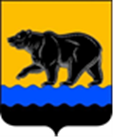 СЧЁТНАЯ ПАЛАТА ГОРОДА НЕФТЕЮГАНСКА16 мкрн., д. 23, помещение № 97, г. Нефтеюганск, Ханты-Мансийский автономный округ - Югра(Тюменская область), 628310, телефон: 20-30-54, факс: 20-30-63 е-mail: sp-ugansk@mail.ru______________________________________________________________________________________Исх. от 13.09.2022 № СП-628-2ЗАКЛЮЧЕНИЕ на проект постановления администрации города Нефтеюганска «Об утверждении Порядка предоставления субсидии из бюджета города Нефтеюганска на финансовое обеспечение затрат ООО «Спецкоммунсервис», связанных с ликвидацией чрезвычайной ситуации объектового уровня на объекте «Полигон по обезвреживанию твёрдых бытовых отходов», расположенном по адресу: правая сторона 24 км автодороги Нефтеюганск - Пыть-Ях» Счётная палата в соответствии с пунктом 7 части 2 статьи 9 Федерального закона от 07.02.2011 № 6-ФЗ «Об общих принципах организации и деятельности контрольно-счётных органов» проводит экспертизу проектов муниципальных правовых актов в части, касающейся расходных обязательств муниципального образования.В целях проведения экспертизы представлен проект постановления администрации города Нефтеюганска «Об утверждении Порядка предоставления субсидии из бюджета города Нефтеюганска на финансовое обеспечение затрат ООО «Спецкоммунсервис», связанных с ликвидацией чрезвычайной ситуации объектового уровня на объекте «Полигон по обезвреживанию твёрдых бытовых отходов», расположенном по адресу: правая сторона 24 км автодороги Нефтеюганск - Пыть-Ях» (далее – Порядок, проект постановления).В соответствии с подпунктом 3 пункта 2, пунктом 3 статьи 78 Бюджетного кодекса Российской Федерации (далее – БК РФ) субсидии юридическим лицам, индивидуальным предпринимателям, а также физическим лицам - производителям товаров, работ, услуг предоставляются из местного бюджета - в случаях и порядке, предусмотренных решением представительного органа муниципального образования о местном бюджете и принимаемыми в соответствии с ним муниципальными правовыми актами местной администрации или актами уполномоченных ею органов местного самоуправления.  Муниципальные правовые акты, регулирующие предоставление субсидий юридическим лицам, индивидуальным предпринимателям, а также физическим лицам - производителям товаров, работ, услуг, должны соответствовать общим требованиям, установленным Правительством Российской Федерации.Общие требования к нормативным правовым актам, муниципальным правовым актам, регулирующим предоставление субсидий, в том числе грантов в форме субсидий, юридическим лицам, индивидуальным предпринимателям, а также физическим лицам - производителям товаров, работ, услуг, утверждены Постановлением Правительства Российской Федерации от 18.09.2020 № 1492 (далее – Общие требования). По результатам проведения экспертизы проекта постановления установлено следующее:1. Главным распорядителем бюджетных средств, до которого в соответствии с бюджетным законодательством Российской Федерации как до получателя бюджетных средств доведены в установленном порядке лимиты бюджетных обязательств на предоставление субсидии на соответствующий финансовый год, является департамент жилищно-коммунального хозяйства администрации города Нефтеюганска (далее – Департамент ЖКХ) (пункт 1.3 Порядка).Согласно изменениям, внесённым в решение Думы города Нефтеюганска от 22.12.2021 № 51-VII «О бюджете города Нефтеюганска на 2022 год и плановый период 2023 и 2024 годов» (далее – решение Думы), значения основных характеристик бюджета, указанные в текстовой части проекта решения о бюджете города, не соответствуют значениям показателей, указанных в приложениях к проекту решения Думы в части отсутствия бюджетных ассигнований в целях предоставления субсидии на финансовое обеспечение затрат ООО «Спецкоммунсервис», связанных с ликвидацией чрезвычайной ситуации объектового уровня на объекте «Полигон по обезвреживанию твердых бытовых отходов», расположенном по адресу: правая сторона 24 км автодороги Нефтеюганск-Пыть-Ях» (далее – Субсидия). На замечания Счётной палаты департаментом финансов администрации города Нефтеюганска предоставлено письмо от 22.08.2022 № ИСХ.ДФ-19-03-1274-2, согласно которому, средства в целях предоставления Субсидии планируются выделить из резервного фонда администрации города Нефтеюганска (далее – Резервный фонд).Постановлением администрации города Нефтеюганска от 10.01.2014 № 4-нп «О порядке использования бюджетных ассигнований резервного фонда администрации города Нефтеюганска» (далее – Порядок от 10.01.2014 № 4-нп) определено, что бюджетные ассигнования Резервного фонда расходуются на финансовое обеспечение других непредвиденных расходов и мероприятий, необходимость в проведении которых возникла после принятия бюджета города.На момент проведения экспертизы объём средств бюджета на предоставление Субсидии не определён. Таким образом, утверждение Порядка возможно только после доведения соответствующих средств до Департамента ЖКХ.Также, учитывая, что согласно пункту 5 Порядка от 10.01.2014 № 4-нп средства выделяются из Резервного фонда на основании распоряжения администрации города Нефтеюганска, рекомендуем в проект постановления внести ссылку на указанный документ и период предоставления субсидии, а именно, 2022 год. 2. Согласно пункту 5 статьи 78 БК РФ обязательным условием их предоставления, включаемым в договоры (соглашения) о предоставлении субсидий и (или) в нормативные правовые акты, муниципальные правовые акты, регулирующие их предоставление, и в договоры (соглашения), заключенные в целях исполнения обязательств по данным договорам (соглашениям), является согласие соответственно получателей субсидий и лиц, являющихся поставщиками (подрядчиками, исполнителями) по договорам (соглашениям), заключенным в целях исполнения обязательств по договорам (соглашениям) о предоставлении субсидий на финансовое обеспечение затрат в связи с производством (реализацией) товаров, выполнением работ, оказанием услуг (за исключением государственных (муниципальных) унитарных предприятий, хозяйственных товариществ и обществ с участием публично-правовых образований в их уставных (складочных) капиталах, а также коммерческих организаций с участием таких товариществ и обществ в их уставных (складочных) капиталах), на осуществление главным распорядителем (распорядителем) бюджетных средств, предоставляющим субсидии, и органами государственного (муниципального) финансового контроля проверок, предусмотренных подпунктом 5 пункта 3 статьи 78 БК РФ.Вместе с тем, пунктами 2.4, 2.9, приложением 3 к Порядку предусмотрено только согласие получателей субсидий на осуществление проверки соблюдения порядка и условий предоставления субсидий.Рекомендуем привести Порядок в соответствие со статьёй 78 БК РФ.3. Согласно подпункту «а» пункта 9 Общих требований Порядок должен содержать положение о запрете приобретения получателями субсидий - юридическими лицами, а также иными юридическими лицами, получающими средства на основании договоров, заключенных с получателями субсидий, за счёт полученных из соответствующего бюджета бюджетной системы Российской Федерации средств иностранной валюты, за исключением операций, осуществляемых в соответствии с валютным законодательством Российской Федерации при закупке (поставке) высокотехнологичного импортного оборудования, сырья и комплектующих изделий, а также связанных с достижением результатов предоставления этих средств иных операций, определённых правовым актом.Необходимо отметить, что пункты 2.9, 2.14 Порядка содержат условие о запрете приобретения за счёт полученных средств субсидии иностранной валюты, за исключением операций, осуществляемых в соответствии с валютным законодательством Российской Федерации при закупке (поставке) высокотехнологичного импортного оборудования, сырья и комплектующих изделий, а также связанных с достижением результатов предоставления этих средств иных операций, определённых правовым актом. При этом, не конкретизированы лица, на которых это условие распространяется.Рекомендуем устранить замечание. 4. Согласно пункту 1.5 Порядка сведения о субсидии размещаются на едином портале бюджетной системы Российской Федерации в информационно-телекоммуникационной сети Интернет в разделе «Бюджет» (при наличии технической возможности). В соответствии с подпунктом «ж» пункта 3 Общих требований в целях определения общих положений о предоставлении субсидий в правовом акте указываются информация о размещении на едином портале бюджетной системы Российской Федерации в информационно-телекоммуникационной сети «Интернет» (далее - единый портал) (в разделе единого портала) при формировании проекта закона (решения) о бюджете (проекта закона (решения) о внесении изменений в закон (решение) о бюджете) сведений о субсидиях.Данная норма является императивной, в связи с чем рекомендуем привести пункт 1.5 Порядка в соответствие подпункту «ж» пункта 3 Общих требований. 5. Пунктом 2.8.1 Порядка предусмотрено принятие решения о заключении соглашения о предоставлении субсидии Департаментом ЖКХ и направление его получателю субсидии. Однако, Порядком не установлен срок в течение которого принимается и направляется решение получателю субсидии.Следует обратить внимание, что отсутствие или неопределённость сроков, условий или оснований принятия решения, является коррупциогенным фактором.Рекомендуем предусмотреть сроки принятия и направления решения Департаментом ЖКХ.6. Приложением 5 к Порядку предусмотрено значение результатов предоставления субсидии (100 %), при этом пунктом 2.13 Порядка отражено, что значение результата предоставления субсидии устанавливается в соглашении. Рекомендуем устранить замечание. Также, графа 6 таблицы приложения 5 к Порядку не несёт смысловой нагрузки.Рекомендуем устранить замечание. 7. Проектом постановления предусмотрен порядок и срок возврата субсидий, ответственность за нарушение условий и порядка предоставления субсидий получателем субсидии. При этом, положения о порядке и сроках возврата средств, полученных на основании договоров, заключенных с получателем субсидии, не предусмотрены.Рекомендуем дополнить Порядок положениями в соответствие с подпунктом «б» пункта 9 Общих требований. 8. Пункт 4.1 Порядка имеет смысловую неопределённость. Рекомендуем устранить замечание.Обращаем внимание, что требования, которым должен соответствовать получатель субсидии при предоставлении субсидии (пункт 2.3 Порядка) отражаются в случае предоставления субсидии по результатам отбора участников. Рекомендуем учитывать данные положения при принятии правовых актов, регулирующих предоставление субсидий, получатели которых определены в соответствии с подпунктом «г» пункта 3 Общих требований.На основании изложенного, до принятия проекта необходимо устранить замечания, отражённые в настоящем заключении. Информацию о решениях, принятых по результатам рассмотрения настоящего заключения просим представить в наш адрес в срок до 27.09.2022 года.Исполняющий обязанностипредседателя		                                                                       Э.Н. ХуснуллинаИсполнитель:инспектор инспекторского отдела № 1Счётной палатыНайдёнова Юлия НиколаевнаТел. 8 (3463) 203948